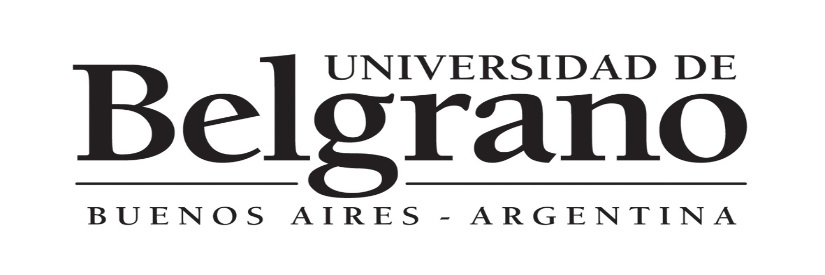 CARRERA: Lic. En Producción y Dirección de Televisión, Cine y Radio.ASIGNATURA: Proyecto TelevisivoPLAN: 2008	NIVEL: 4 AñoSEMESTRE: 1° CuatrimestreHORAS CÁTEDRA POR SEMANA: 4 horas.AÑO ACADÉMICO: 2013PROFESOR A CARGO: Prof. Patricia MoserOBJETIVOS:Tiene  como objetivo poder llevar a cabo una idea cumpliendo los pasos esenciales para este fin, adquirir una mirada crítica y experimentada del medio, aportar conceptos básicos para realizar un proyecto para TV.Servicio ¨Proyecto cero¨de ficción. Diseño de producción, estudio y análisis de Formatos, Optimización de recursos. Seguimiento o entrega del producto terminado.ContenidosUnidad 1Panorama General de la televisión Actual. Canales de aire, canales de cable y productoras.Producir para un canal o una productora. Co producciones.Repaso General de las Diferentes etapas de producción y sus  fases.Equipo de producción para ficción.  El rol del Director.             Diferencias entre producir una ficción semanal y una diaria.Unidad 2Definición de los diferentes géneros y su forma de            realización. Sitcom, Miniserie, Unitario, Novela, telecomedias. Formatos.Estructura argumental del proyecto. Guión,análisis.La pre producción como base fundamental de una ficción. Diseño de Producción. Descripción y definición de personajes. Casting. Base de datos y archivos. Definir Locaciones de acuerdo al proyecto elegido.Unidad 3 Edición y Post producción.  Post producción de sonido y musicalización. Corte Final, Efectos visuales, diseño gráfico.Análisis de material entregado. Estudio de mercado. Cómo presentarlo según la necesidad del cliente, estudio rápido de recursos y análisis de factibilidad. Bibliografía“Técnicas de Realización y Producción en Televisión”Gerald Millerson – Instituto Oficial de Radio Televisión EspañolaEspaña ISBN: 84-86984-76-6“Programación Televisiva” Gustavo F. Orza – Ediciones La Crujía Argentina ISBN: 987-1004-11-7 “Técnicas de Realización y Producción en Televisión”Gerald Millerson – Instituto Oficial de Radio Televisión Española         España ISBN: 84-86984-76-6“Estamos en el Aire” Carlos Ulanovsky, Silvia Itkin y Pablo Sirven - Editorial Planeta Argentina ISBN: 950-49-0313-4Metodología de EnseñanzaClases teórico-prácticas:Consiste en el despliegue de los contenidos de las Unidades del Programa, se espera que los alumnos analicen los diferentes modos de producción, para poder armar en equipo un Trailers de Ficción que esté a la altura de los estándares actuales.Para ello deberán realizar trabajos prácticos relacionados con los pasos para llegar al producto final. De acuerdo a la cantidad de alumnos se verá el tipo de trabajo a realizar. Ej. Entrevistar a trabajadores del medio. La consigna será entregada por el docente, al igual que el rol que deben contactar; así se juntarán todos los trabajos y se tendrá no sólo la definición sino los pasos que realizaron cada uno de ellos para llegar a estar en ese lugar y sus experiencias en la TV.Criterios de EvaluaciónLa materia se evaluará con un parcial y nota de Trabajo Práctico aprobadas y  Examen Final.Los trabajos que no estén acompañados de su respectiva carpeta, no se considerarán entregados. Dichas Carpetas deben ser realizadas en PC sobre Word, y con su respectiva Carátula identificatoria.El trabajo final se presentará en formato DVD con carpeta de presentación, logo del programa, y el CV de cada uno de los integrantes que realizaron dicha ficción.